Bulletin D’Inscription-SAISON 2013 Championnat et Chalenge ALSACE-LORRAINE         Cadre réservé à la commission                   Nom :                                                 Prénom :                                             Adresse : Ville :   		     		           Code Postal : Téléphone :   					E-Mail : 	CLUB :   			     			Date de Naissance : 
Licence (Type et Numéro) :   		     	     	 Marque Moto:  				Cylindrée :                     cc 2T / 4TLe soussigné déclare connaître le calendrier du Championnat, les règlements FFM et LML et s’y conformer strictement. Il prend également l’engagement de respecter toutes les décisions qui seront prises à son égard par le directeur de course, les commissaires sportifs et le délégué du championnat, chargés de l’organisation des courses.Fait à :			            	   			le : Signature précédée de la mention 			Signature des parents ou tuteur« Lu et approuvé »					pour les concurrents mineursInscription et attribution des Numéros avant le 07 MARS 2013 après cette date se sera hors championnatResponsables des attributions des NumérosCADET-MINIMES et KID : Evelyne Sinicco   8 r du Mont 57590 DELME   Tél : 03.55.14.50.71   Courriel: esinicco@sfr.frPROMO, TROPHEE et VETERAN : Norbert WEBER 11 r des Cigognes 57100 THIONVILLE  Tél : 03.82.88.50.27 Courriel : webnor@aol.comMX1 et MX2:Jérôme CASSIN 57 CHEMIN DU GRANIT 55130 ABAINVILLE Tél : 03.29.89.60.63 Courriel : cassin.jerome2@wanadoo.frM.ANCIENNES : Richard Opalinski 5 r Maillefaing 88600 BOIS DE CHAMP Tél : 03.29.50.09.81 Courriel : opal27@hotmail.frQUAD : Christian MAURICE 1 r du ruisseau 57670 LENING Tél : 06.87.50.81.09  Courriel : atlantis4@wanadoo.fr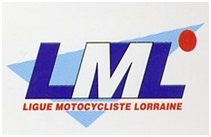 L.M.LORRAINECOMMISSION DE MOTOCROSS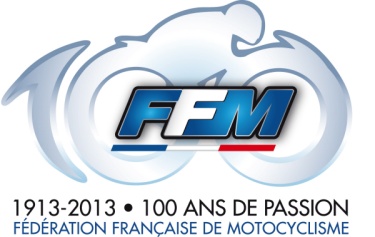 Reçu le  N°Course     Indiquer votre Numéro Saison 2012 (si même catégorie) :         Inscription au championnat KID    Inscription au championnat CADET MINIMES    Inscription au challenge PROMO    Inscription au challenge TROPHEE    Inscription au challenge VETERAN (Plus de 40 ans)     Inscription au championnat MX1 (250-500cc Classe3-4)    Inscription au championnat MX2 (125 Classe 2)    Inscription au championnat MOTO ANCIENNE    Inscription au championnat QUAD